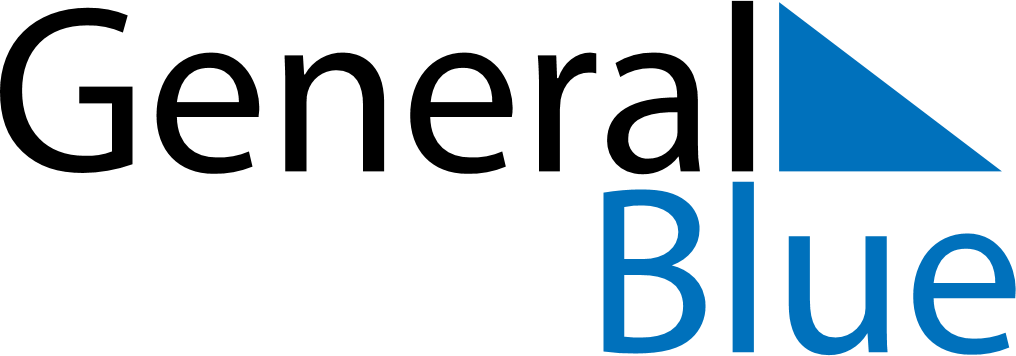 July 2028July 2028July 2028July 2028ChileChileChileSundayMondayTuesdayWednesdayThursdayFridayFridaySaturday1234567789101112131414151617181920212122Our Lady of Mount Carmel23242526272828293031